IK 203Стойка для профессиональных гантелей на 10 пар горизонтальная(инструкция по сборке)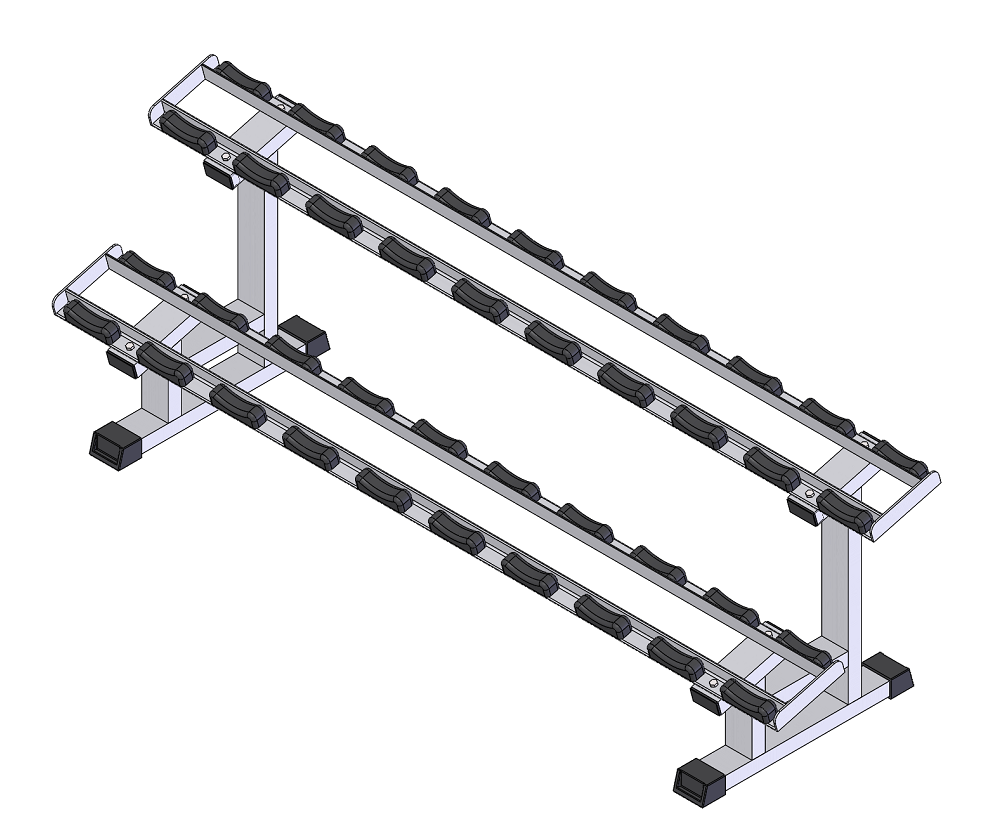 Комплект поставкиСкрутите рамы для гантелей (1) и боковые стойки (2) с помощью крепежного комплекта: болт М10х60 (3), гайка М10 (4), шайба D10 (5) (Рис.1). 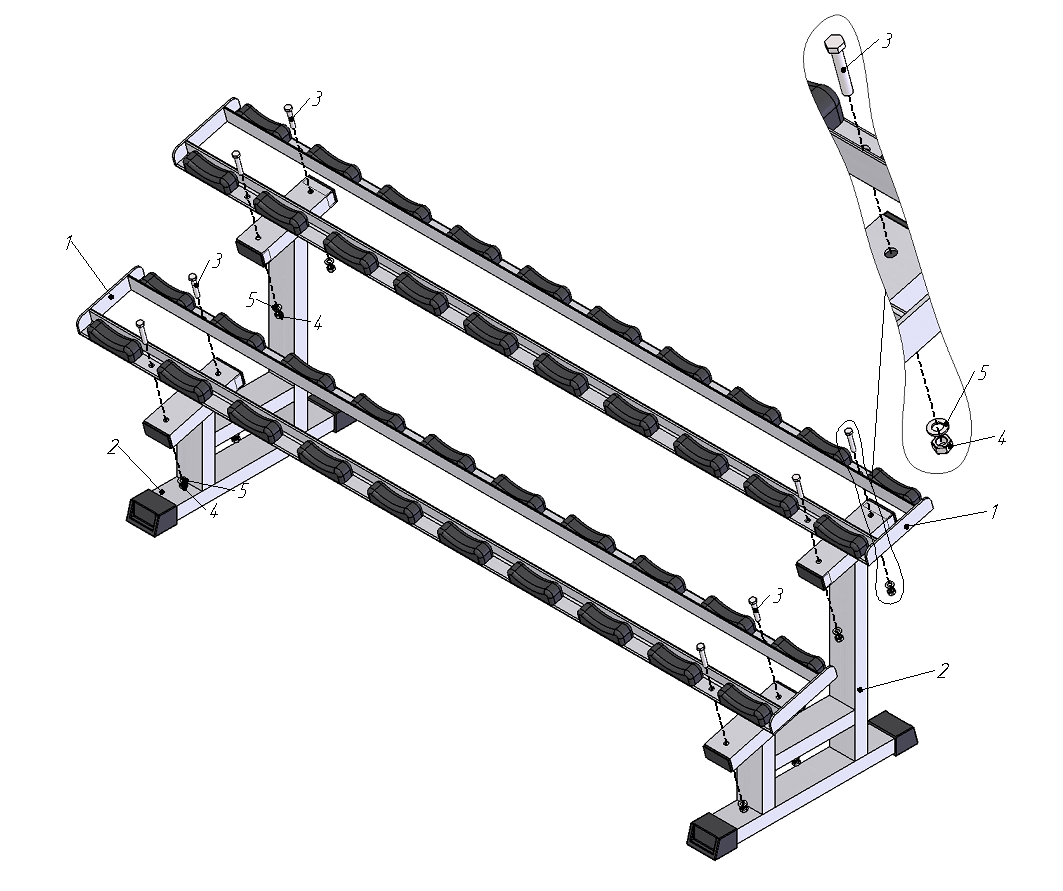 Рис.1Рама для гантелей2 шт.Стойка боковая2 шт.Болт М10х608 шт.Гайка М108 шт.Шайба D10 8 шт.